Załącznik nr 1 do Zarządzenia Nr …………… Marszałka Województwa Wielkopolskiego z dnia ………grudnia 2022 r.OGÓLNY SCHEMAT PROCEDUR KONTROLIpodstawa prawna: art. 47 ust. 3 ustawy z dnia 6 marca 2018 roku Prawo przedsiębiorców (t.j. Dz.U. z 2021r., poz. 162 ze zm.)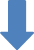 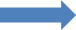 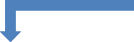 